AKCIONI PLAN ZA INOVACIJE U MALIM I SREDNJIM PREDUZEĆIMA FEDERACIJE BOSNE I HERCEGOVINE ZA PERIOD2021. - 2023. GODINAJuni 2021. godineSadržajSažetak	41	Uvod	52	Trenutna perspektiva Sistema inovacija u FBiH: Izazovi i mogućnosti na mikro, mezo i makro nivou	62.1	Pregled: Osvrt na mapiranje trenutnih elemenata sistema inovacija	62.2	Fokus na: orijentaciju prema inovacijama na (mikro) poslovnom nivou	72.3	Fokus na: Orijentaciju na inovacije na nivou usluge znanja (Mezo organizacija)	102.4	Fokus na: Orijentisanost na inovacije u odnosu na ciljane mezo politike	132.5	Fokus na: Dodatna razmatranja na makro i meta nivou koja utiču na inovacionu orijentaciju preduzeća	143	Inovacioni plan: Područja intervencije, aktivnosti i ishodi	143.1	Pregled područja intervencije, aktivnosti i ishoda	143.2	Finansiranje - Pružanje finansijske podrške za inovacije i zelenu ekonomiju MSP	193.3	Umrežavanje i javno-privatni dijalog	193.4	Izgradnja infrastrukture za podršku inovacijama u MSP	203.5	Aktivno učešće u programima i inicijativama EU i WB	214	Okvir indikatora za mjerenje uspjeha akcionog plana i praćenje procesa	224.1	Pokazatelji poslovnog (mikro) nivoa	224.2	Indikatori nivoa okvirnih politika (mezo)	224.3	Indikatori kojima Plan za inovacije dugoročno doprinosi Strategiji razvoja za FBiH	23Lista skraćenicaBD			Brčko distrikt Bosne i HercegovineBiH			Bosna i Hercegovina	BMZ			Savezno ministarstvo za saradnju i razvoj Vlade SR Njemačke C2C 			Challenge to Change Program CDT			Centar za digitalnu transformaciju SEB			Savjet Evropske Banke KFU			Kritični faktori uspjeha EBRD			Evropska banka za obnovu i razvoj			 EEN			Evropska poduzetnička mreža/ FBiH			 EU			Evropska unija			 FBiH			Federacija Bosne i Hercegovine FMRPO		Federalno ministarstvo razvoja, poduzetništva i obrta FMERI                        Federalno ministarstvo energije, rudarstva i industrije FMOIT                        Federalno ministarstvo okoliša i turizmaFMON                        Federalno ministarstvo obrazovanja i naukeFZS			Federalni zavod za statistiku GIZ			Njemačka razvojna agencija GLV			Globalni lanci vrijednostiHERAG    	Razvojna agencija Zapadnohercegovačkog kantonaNERDA                       Regionalna razvojna agencija za sjeveroistočnu BiH RAUSK	Razvojna agencija Unsko-sanskog kantonaREZ                            Regionalna razvojna agencija za regiju Centralna BiH SERDA	Sarajevska regionalna razvojna agencijaINTERA		Zaklada za INovacijski i TEhnološki RAzvitakIKT			Informacione i komunikacione tehnologije JICA			Japanska agencija za međunarodnu saradnjuKPI			Ključni indikatori učinka (Key Performance Indicators) LER			Lokalni ekonomski razvojMoFTER		Ministarstvo vanjske trgovine i ekonomskih odnosa BiHMSP			Mala i srednja preduzeća NTP			Naučno-tehnološki parkOECD 		            Organizacija za ekonomski razvoj 			 P/GK FBiH		Privredna / Gospodarska Komora Federacije BiHQM			Upravljanje kvalitetom  R&D			Istraživanje i razvoj			 RS			Republika Srpska SBA			Akt o malim preduzećima  TP			Tehnološki parkUNDP			Razvojni program Ujedinjenih nacijaZEDA			Zenička razvojna agencijaWB 			Zapadni BalkanSažetak Ovaj Akcioni plan za inovacije u malim i srednjim preduzećima za 2021-2023. za Federaciju Bosne i Hercegovine (FBiH) treba posmatrati kao sastavni dio Strategije razvoja FBiH za 2021-2027. godinu. S tim u vezi, glavni rezultat Akcionog plana bi trebao biti u skladu sa relevantnim strateškim ciljevima iz ove Strategije.  Akcioni plan je izrađen na participativan način uz učešće najvažnijih relevantnih zainteresovanih strana iz FBiH, a definiše četiri specifična područja intervencije na osnovu analize trenutnih snaga i izazova inovacionog sistema u FBiH. Glavni nalazi i područja intervencije sažeti su u narednim stavkama. Inovacioni sistem FBiH je definisan određenim izazovima: Generalno nedostaju podaci i informacije o inovacijama u FBiH, i prisutan je mali broj aktivnih organizacija za podršku koje rade na unapređenju inovacija Nedostatak ciljanih programa podrške inovacijama od strane različitih institucija u FBiHNedostatak kapaciteta za podršku inovacijama u istraživačkim i drugim organizacija za podršku odgovornih za unapređenje MSPRelativno mali broj izvozno orijentisanih preduzeća, uključenih u globalne lance vrijednosti, pokušavaju da odgovore zahtjevima svojih kupaca, uz mali broj inovacija novih proizvoda i procesa, odnosno aktivnostima proizašlim iz novih poslovnih modelaNedostatak saradnje i iskustva u zajedničkim projektima znanja između preduzeća, istraživačkih organizacija i poduzetničkih potpornih institucijaNedostatak sistemskog i koordiniranog pristupa u korištenju sredstava EUNedostatak određene inovacione infrastrukture i platformi za umrežavanjeNa osnovu nalaza i razmišljanja zainteresovanih strana; definisana su 4 područja intervencije za konkretnu implementacijsku orijentaciju. Dizajniranje i testiranje vaučer šeme za  inovacije i ozelenjavanje MSPPromoviranje konkretnih mrežnih platformi duž quintuple helix modela (uključujući privatni i javni sektor, institucije znanja, kao i organizacije civilnog društva i organizacije za zaštitu životne sredine, kako bi se ojačao dijalog i zajednički promovisale konkretna saradnja i inovativne aktivnostiJačanje inovacione infrastrukture koja je već planirana, prijeko potrebna i provodiva, kako bi se implementirala i bila zasnovana na iskustvima koja se takođe mogu primijeniti i u drugim oblastimaPovećavanje uključenosti u programe EU i Zapadnog Balkana radi boljeg korištenja EU mreža za učenje, kao i raspoloživih sredstava. To takođe uključuje poboljšanje mogućnosti prijavljivanja za ove fondove, ali i bolje umrežavanje i razmjenu iskustava između zainteresiranih strana u FBiH. Sve u svemu, područja intervencije bi se trebala nadovezati na postojeće iskustvo. U skladu s tim, Akcioni plan za inovacije se treba tumačiti kao „Razvoj plana u toku“ koji zahtijeva dalju konkretizaciju i realizaciju, putem dalje koordinacije i saradnje zainteresovanih strana u FBiH. Njegova realizacija bi se takođe trebala zasnivati na koordinaciji sa drugim relevantnim planovima koji postoje u BiH.UvodUnapređenje participativnog procesa u kreiranju Akcionog plana za inovacije Ovaj Akcioni plan za inovacije je koordiniran i podržan od strane  Federalnog ministarstva razvoja, poduzetništva i obrta, Privredne/Gospodarske Komore Federacije BiH i GIZ projekta „Inovacije i digitalizacija u MSP u BiH“. Kako bi se osigurali doprinosi relevantnih zainteresovanih strana, održane su dvije radionice s predstavnicima ključnih institucija (zainteresovanim stranama) da bi se identifikovale prve ideje za područja intervencije. Takođe, Privredna/Gospodarska komora FBiH organizovala je i analizirala istraživanje s pitanjima vezanim za inovacijske izazove i zahtjeve za inovacijama u FBiH. Uključenim zainteresovanim stranama je takođe predstavljena i struktura Akcionog plana sa glavnim oblastima intervencija i aktivnostima. Osnovno razumijevanje "inovacije" u ovom Akcionom planu za inovacije Inovacije pomažu preduzećima da ubrzaju rast i poboljšaju produktivnost. Sposobnost preduzeća da kreiraju znanje zavisi od spoljnih faktora. Kvalitet institucija, vladavina zakona, dostupnost kvalifikovane radne snage i Zakon o radu, identifikovani su kao najveće prepreke za poslovanje inovativnih preduzeća u poređenju sa onima bez inoviranja proizvoda. Za mala preduzeća ovi uslovi su još važniji.Da bi se postigao ovaj cilj, potrebno je ne samo ojačati pojedinačne vještine na poslovnom nivou, već i stvoriti sistem koji kontinuirano osigurava stvaranje i širenje novih znanja. Prema definiciji OECD-a, inovacija je primjena novog ili značajno poboljšanog proizvoda (dobra ili usluge), ili procesa, nove marketinške metode ili nove organizacione metode u poslovnom procesu, organizaciji radnog mjesta ili eksternim odnosima. Iako ova definicija definiše krajnji cilj inovacije na poslovnom nivou, ona takođe naglašava važnost podržavajućeg inovacionog sistema koji omogućava inovacije na poslovnom nivou. Razlog konkurentnosti i orijentacije na inovacije mnogih zemalja EU posebno se zasniva na postojanju i unapređenju regionalnih inovacionih sistema sa snažnim odnosima protoka znanja između preduzeća, kao i između preduzeća, institucija podrške u oblasti obrazovanja, kreatora politika, pa čak i kreativnog civilnog društva Ako je jedna od karika slaba, to utiče i na ostale, kao i na ukupnu inovacionu sposobnost regije. Jedan od često spominjanih modela saradnje za unapređenje inovacionih sistema bio je tzv. “Triple Helix model”, koji je naglasio stvaranje sinergijskih znanja između privatnog sektora, javnog sektora i naučnih institucija. Ovo je koncept koji se često koristi u EU za unapređenje ekonomije znanja. Prepoznajući da inovacije nisu važne samo za kreiranje rasta i konkurentnosti, već i za unapređenje dugoročno održivog razvojnog puta (povezujući socijalni, ekološki i ekonomski razvoj kao međusobno povezane zahtjeve), uslovi su se pomaknuli prema „društvu znanja“ kako bi se riješili različiti društveni izazovi koji su generalno povezani sa naporima ekonomskog razvoja. Program EU Zelena agenda trenutno takođe redefiniše razumijevanje inovacija sa mnogo jačim naglaskom na aspekte održivog razvoja koji promovišu socijalne, ekološke i ekonomske inovacije. Dakle, fokus se proširio sa triple helix modela na quintuple helix model koji obuhvata i civilno društvo, faktore životne sredine i izazove kao pokretače inovacija. Horizon Europe je okvirni program EU za istraživanje i inovacije koji traje od 2021. do 2027. godine, posebno ističući pristup inovacione politike orijentisan na misiju u kojem ekološki i društveni izazovi čine osnovu za kombinaciju unapređenja socijalnih, ekoloških i ekonomskih inovacija. Takođe, za FBiH ovo će biti prilika da definiše perspektivu orijentisanu na misiju na koji način unaprijediti inovacije u borbi protiv društvenih i klimatskih promjena u regionu.  Inovacionim planom se želi doprinijeti ovom smjeru fokusiranom na misiju unutar FBiH kroz jačanje regionalnog sistema za inovacije, kao i regionalnih i nacionalnih zainteresovanih strana u sistemu inovacija. Ukratko, podsticanje znanja i izgradnja kapaciteta za inovacije trebalo bi da bude prioritet svih nivoa vlasti u FBiH. Podrška inovacijama mora se zasnivati i na finansijskoj i tehničkoj pomoći, kao i na stvaranju snažnog ekosistema za preduzeća. Ovaj pravac je takođe podržan od strane Indeksa politike za mala i srednja preduzeća za zapadni Balkan i Tursku sa sljedećim preporukama zemljama u ovoj regiji u oblasti inovacione politike: Ojačati programe koji promovišu inovativne klastere i mreže i pružaju podršku brzorastućim preduzećimaOsigurati pojednostavljeni pristup istraživačkoj infrastrukturi i nacionalnim istraživačkim programima i aktivno učešće MSP u transnacionalnim istraživačkim aktivnostima Podsticanje inovativnih aktivnosti i komercijalizacija znanja kroz razvoj finansijskih i ne-tehnoloških usluga za podršku malim preduzećima.Implementacija Akcionog plana, biće finansirana iz budžeta FBiH Strategije razvoja za 2021-2027. i međunarodnih projekata, ovisno o njihovoj dostupnosti.  Akcioni plan za inovacije struktuiran je na sljedeći način: Drugo poglavlje će pružiti pregled i mapiranje ključnih relevantnih zainteresovanih strana inovacionog sistema u ovom trenutku, te trenutnog stanja i izazova u inovacionom sistemu na različitim nivoima. Treće poglavlje daje sam plan sa područjima intervencije i konkretnim aktivnostima. Četvrto poglavlje pruža okvir za praćenje implementacije inovacionog plana. Završno peto poglavlje daje pregled finansijskog plana i sredstava za finansiranje Plana inovacija.Trenutna perspektiva sistema inovacija u FBiH: Izazovi i mogućnosti na mikro, mezo i makro nivou Pregled: Osvrt na mapiranje trenutnih elemenata sistema inovacija Da bi se slijedila sistemska perspektiva inovacija, sistemski okvir konkurentnosti se koristi za vizualizaciju trenutnih organizacija i zainteresovanih strana aktivnih u FBiH za unapređenje inovacija u preduzećima, i širenje znanja. Slika 1: Glavni aspekti i glavnina zainteresovanih strana postojećeg sistema inovacija u FBiH   izvor: Mesopartner  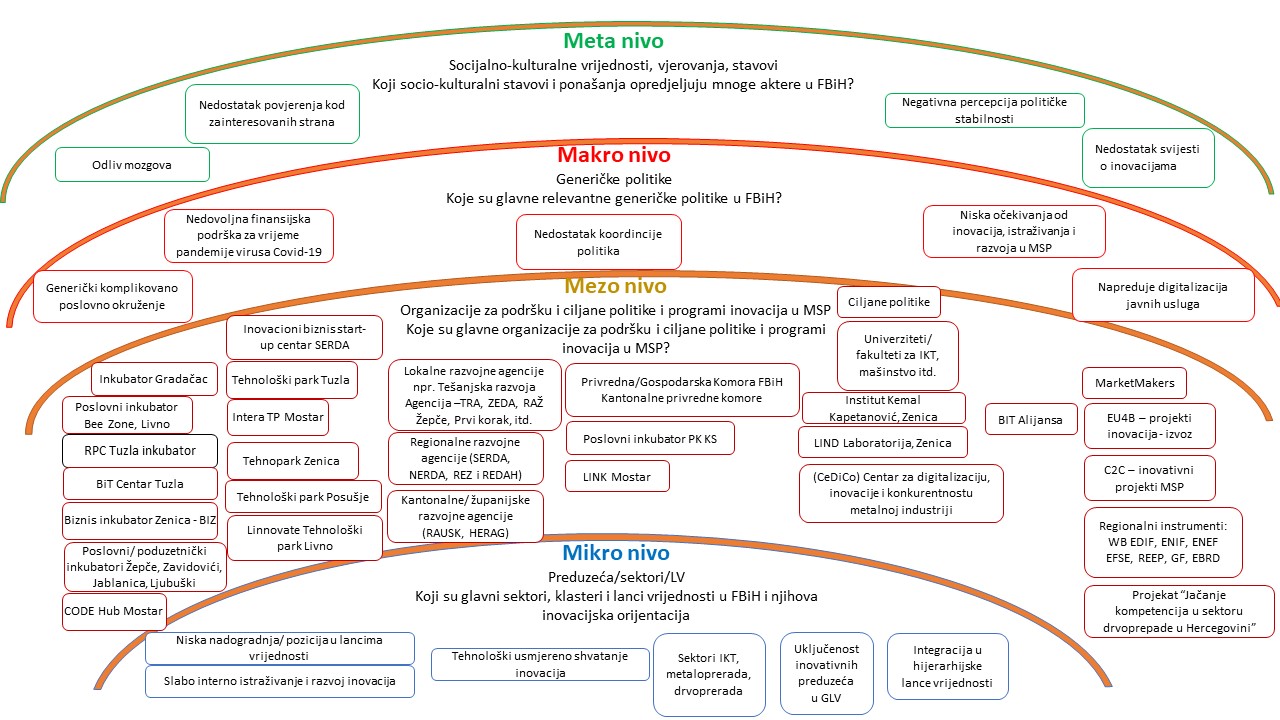 Okvir je razvijen da naglasi važnost jačanja konkurentnosti i inovativnih napora i sposobnosti na različitim nivoima u društvu. Potrebni su napori inovativnih firmi na poslovnom (mikro) nivou, napori relevantnih institucija za podršku i podršku u oblasti obrazovanja (takozvane Mezo organizacije), kao i ciljane politike podrške (mezo politike) za pružanje dobrih usluga preduzećima, kao i napori vlade da osigura generičku stabilnost i makro politiku. Socio-kulturološki aspekti i načini razmišljanja (na meta nivou) izuzetno su relevantni za unapređenje inovativne i kreativne orijentacije u cijelom sistemu.  Sljedeće poglavlje će se fokusirati na različite nivoe okvira sistemske konkurentnosti i identifikovati glavne međusobno povezane izazove u FBiH u lokalnom sistemu inovacija. Fokus na: orijentaciju prema inovacijama na (mikro) poslovnom nivouPrema podacima dobijenim od Zavoda za statistiku FBIH u periodu 2016.-2018. postoji kritičan broj preduzeća koja su uvela inovacije u FBiH. Od ukupnog broja preduzeća koja su uvela inovacije, 66,7% su bila mala preduzeća, 26,6% su bila srednja preduzeća, a 6,7% su bila velika preduzeća (vidi tabelu 1).Tabela 1: Inovativna preduzeća prema veličini 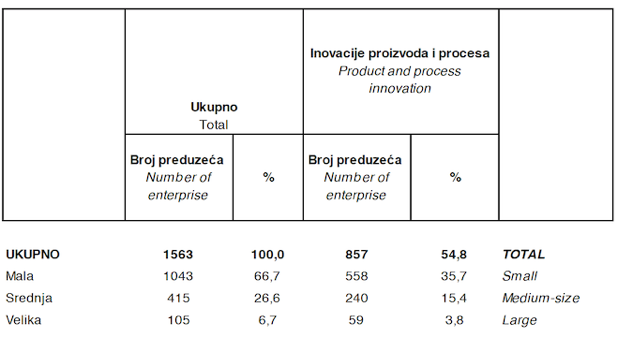 Izvor: Federalni zavod za statistiku 2019.Istraživanje pruža podatke o inovativnim aktivnostima preduzeća, uključujući inovacije proizvoda (proizvoda ili usluge), kao i procesne inovacije, inovacije u organizaciji preduzeća i marketinške inovacije. U izvještajnom periodu 2016-2018., 40,8% svih preduzeća je uvelo barem jednu od gore navedenih inovativnih aktivnosti. U istom izvještajnom periodu, 59,2% preduzeća nije provodilo inovativne aktivnosti (vidi tabelu 2).Tabela 2: Inovativne aktivnosti MSP-a po područjima djelatnosti u FBiH 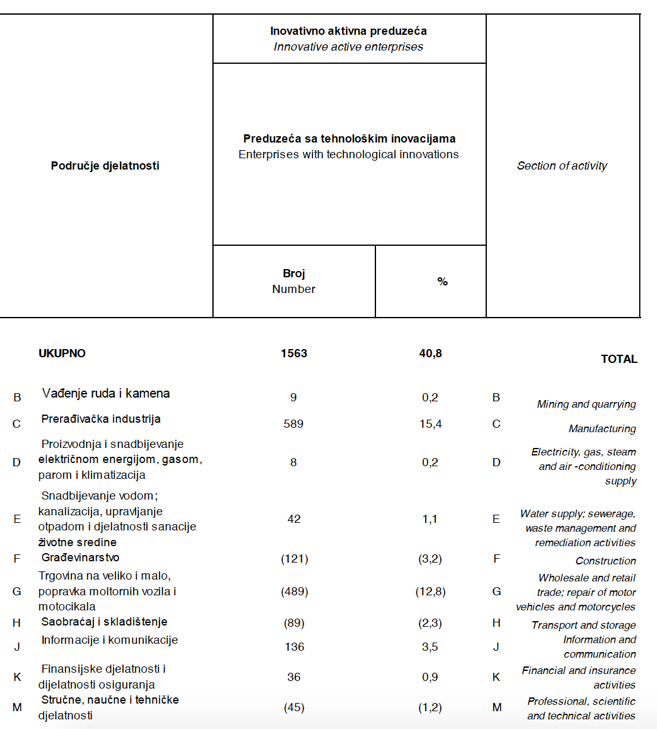 Izvor: Federalni zavod za statistiku 2019.Prema gore navedenom istraživanju, najveći broj inovativnih kompanija dolazi iz prerađivačke industrije (15,4%), zatim trgovine na veliko i malo automobila i servisiranje motornih vozila i motocikala (12,8%), građevinarstva (3,2%), transporta i komunikacija (3,5%).Nije navedeno u kojoj su se mjeri ove inovacije odnosile na ulaganja u nove mašine koje omogućavaju procesne inovacije, kao i inovacije proizvoda. Zahtjevi za inovacijama na poslovnom nivou u FBiH  Ovaj plan za inovacije je usmjeren na jačanje inovacione orijentacije preduzeća u gore navedenim inovativnim sektorima, ali i novih inovativnih start-up kompanija, pružaocima usluga i inovativnim preduzećima koja se pojavljuju u drugim sektorima. Sistemski izazovi za preduzeća  Dodatna vrijednost i razvoj i brendiranje novih proizvoda mnogo je zahtjevnije u pogledu novih znanja i ulaganja MSP. Iz perspektive sistema inovacija, zahtijeva se unapređenje tokova znanja u vezi sa istraživanjem i razvojem, dizajn proizvoda i procesa, logistiku, distribuciju, standarde kvaliteta, marketing, brendiranje i usluge poslije prodaje. Uopšteno, kada se detaljnije sagleda odakle potiče saradnja na polju inovacija u FBiH, moguće je procijeniti (radi nedostatka konkretnih brojki) da se samo mali broj inovacija dobije kao rezultat procesa zajedničkog kreiranja između kompanija i institucija za istraživanje i razvoj. Uglavnom se javlja putem interakcije i razmjenom sa kupcima i drugim kompanijama, stranim stručnjacima ili kupovinom poslovnih licenci. Većina kompanija pod inovacijama podrazumijeva primjenu novih tehnologija, korištenje internih kapaciteta bez bilo kakve saradnje ili razmjene znanja sa drugima u sistemu inovacija. Ovo posebno pokazuje da kompanijama u FBiH, kao i u BiH, s jedne strane nedostaje pristup potrebnim kanalima znanja za izlazak iz ove ''proizvodne zamke''. S druge strane, oni se takođe uglavnom fokusiraju na tehnološki i unutrašnje orijentisano razumijevanje inovacija.Shodno tome, postoje odlučujući poslovni izazovi zbog internih i inovacionih razloga koji su takođe identifikovani na radionicama u drugim regijama. Pregled je naveden u Okviru 1.Ne postoji jednostavan odgovor na pomenute izazove niti linearni način njihovog rješavanja. Jasno je da svako preduzeće ima sopstvenu odgovornost za pravilno upravljanje inovacijama. Ali sinergije se mogu stvoriti jačanjem i izgradnjom interakcija sa drugima koji posjeduju određene dijelove takvog znanja i iskustva. To nas vraća na sastav sistema inovacija na mezo i makro nivou (vidi sljedeće potpoglavlje).  Cilj Plana inovacija je da se reaguje na ove sistemske izazove.Iz ove perspektive, Akcioni plan za inovacije MSP-a u FBiH mora da pruži konkretne mogućnosti za odgovor na gore navedene izazove (uključujući proizvodnju sa dodanom vrijednošću, inovacije na zelenom tržištu, saradnju sa službama znanja i izvorima znanja, diverzifikaciju tržišta i širu mrežu partnera iz EU i razmjenu znanja iz EU, itd.). Ovo će biti neophodno za povećanje otpornosti MSP unutar i izvan globalnih lanaca vrijednosti (GLV) i za jačanje perspektive sistema inovacija. Interventna područja navedena u poglavlju 3 odgovoriti će na ove izazove.Fokus na: Orijentaciju na inovacije na nivou usluge znanja (Mezo organizacija)Kakva je trenutna situacija u FBiH u organizacijama na mezo nivou  Prema Mesopartner-u (2017.), mezo organizacije su grupa javnih i privatnih organizacija koje imaju zadatak ojačati konkurentnost lokaliteta ili regiona (vidi Tabelu 3). Mogu biti privatne ili javne, stalne ili privremene. Zajedničko im je da njihov način orijentacije na potražnju i međusobna interakcija i koordinacija, oblikuju mogućnosti razvoja i podrške inovacijama na poslovnom nivou. Tabela u nastavku daje nekoliko primjera mezo organizacija. Tabela 3: Primjeri tipičnih mezo organizacijaIzvor: Mesopartner (2017.)Tokom posljednje decenije podržane su i razvijene mnoge mezo organizacije. Ovo obuhvata veliki broj inkubatora, tehnoloških parkova i klastera (vidi sliku 1).  Mnogi inkubatori se mogu definisati kao pravi inkubatori prema broju poduzetnika koji napuštaju inkubator nakon 3-4 godine poslovanja. Neki od inkubatora smanjuju svoju izvornu funkciju ''inkubatora'', jer mnogi poduzetnici ostaju u njemu trajno, ili već zrela MSP unajmljuju kancelarijski prostor u komercijalne svrhe. Svijetli primjeri su svakako inkubatori RPC "Lipnica" i inkubator Intera u Tehnološkom Parku (TP) Mostar, te inkubator u Zenici BIZ. SERDA je uspostavila model inovativnog business startup centra za početnike u biznisu sa područja Kantona Sarajevo, uz podršku Ministarstva privrede KS. Oni su kreirali povoljno okruženje za privlačenje start-up kompanija. Pet tehnoloških parkova osnovano je u FBiH, u Zenici, Mostaru, Tuzli, Posušju i Livnu. Tehnološki parkovi u Mostaru, Zenici i Tuzli u posljednjih nekoliko godina bilježe vrlo dobre rezultate u pogledu provođenja različitih vrsta projekata vezanih za razvoj poduzetništva u FBiH. Prema podacima dobijenim na osnovu upitnika, u opštinama u FBiH postoji oko 15 poduzetničkih centara koji svoju misiju ispunjavaju s većim ili manjim uspjehom.Trenutno u FBiH postoji 8 lokalnih, dvije kantonalne i četiri regionalne razvojne agencije. Među najaktivnijima, na lokalnom nivou, su Tešanjska razvojna agencija-TRA, zatim ZEDA iz Zenice, Razvojna agencija RAŽ Žepče, Agencija za ekonomski razvoj "Prvi korak" iz Konjica i neke druge, čije aktivnosti značajno olakšavaju poslovanje lokalnim poduzetnicima i lokalnim zajednicama. Regionalne razvojne agencije (SERDA, NERDA, REZ i REDAH) i kantonalne agencije (RAUSK i HERAG), takođe su aktivne u razvoju malog biznisa u FBiH.Unapređenje klastera u FBiH se dugo vremena baziralo na razvojnim strategijama kreiranim od strane vlade i uz donatorsku podršku.  Drvni klaster Hercegovine  je jedan od tih primjera, nalazi se u Mostaru i ima ukupno 32 člana koji zapošljavaju preko 300 kvalifikovanih radnika i izvoze oko 70% svoje proizvodnje. Misija ovog klastera je da promovira saradnju među proizvođačima, zajedničku proizvodnju, kao i zajednički razvoj proizvoda.Klaster metala i plastike, osnovan 2018. godine,  povezuje poslovne subjekte, istraživačke institucije i obrazovne institucije u oblasti obrade metala, plastike i proizvodnih tehnologija.  Za cilj ima unapređenje konkurentnosti sektora i podsticanje razmjene znanja, ideja i informacija u cilju unapređenja poduzetništva. Ovaj klaster se takođe nalazi u Mostaru  i trenutno okuplja 11 proizvodnih preduzeća.Bit Alijansa je vodeće udruženje najvažnijih kompanija u IT industriji u cijeloj Bosni i Hercegovini, koja se od svog osnivanja 2014. godine vodi krajnjim ciljem jačanja BiH IT ekosistema i razvijanja pozitivnog poslovnog okruženja za daljnji rast i razvoj IT industrije, istovremeno ističući izuzetan IT potencijal BiH. Trenutno je 58 BiH IT kompanija udruženih u Bit Alijansu, koje zapošljavaju oko 80% ukupnog IT osoblja u BiH. Prema najnovijem istraživanju Bit Alijanse, BiH se trenutno suočava s deficitom od oko 6.000 ljudi u IT sektoru i time propušta priliku da godišnje generiše oko 1,5 milijardi KM na ekološki prihvatljivim poslovima, s izvrsnim radnim uslovima.U FBiH postoji nekoliko fakulteta poslovne i inovacijske orijentacije. Većina njih je takođe uključena u nekoliko donatorskih i vladinih projekata unapređenja MSP. Ekonomski fakultet, kao i Mašinski fakultet u Zenici, Tehnološki fakultet u Tuzli, Poljoprivredni fakultet u Sarajevu, Fakultet za informacione tehnologije i Fakultet strojarstva u Mostaru, su institucije navedene od strane ključnih aktera iz FBiH kao relevantni partneri za projektnu saradnju. U FBiH postoje i relevantna poslovna predstavnička tijela. Osim što nudi nekoliko poslovnih usluga, Privredna/Gospodarska komora FBiH će u narednom periodu pokrenuti Vijeće za inovacije, koje će okupiti inovativne privredne subjekte i inovatore radi razmjene znanja, iskustava i osnaživanja, te inovacija proizvodnih procesa u kompanijama. Poseban naglasak Inženjerske komore i Vijeća za inovacije biće na ženama inovatoricama, njihovom osnaživanju i napretku. Komora već provodi projekat "Program podrške poduzetnicama pogođenim virusom Corona" u saradnji sa Gender centrom FBiH. Projekat se odnosi na uvođenje digitalizacije u poslovne procese žena poduzetnica i njihovo obrazovanje u korištenju alata za internetsko poslovanje.U Komori je organizovano više od 20 profesionalnih poslovnih udruženja. U okviru Udruženja za elektromobilnost, Privredna/Gospodarska komora FBiH zagovara i promoviše inovativne aktivnosti povezane sa uvođenjem ekološki prihvatljivih vozila u vozne parkova kompanija, zagovarajući uvođenje koncepta pametnog grada koji podstiče kompanije na inovacije i energetsku efikasnost u poslovnim procesima. Zahtjevi za inovacijama na mezo nivou u FBiH  Radionice održane sa organizacijama mezo nivoa u vezi sa Planom inovacija, kao i provedeno istraživanje u cilju identifikovanja prilika i izazova za unapređenje inovacija, sa ključnim akterima iz FBiH, navode da uopšteno nedostaje primijenjeno istraživanje i podrška usmjerena na inovacije za preduzeća u FBiH, a takođe i u cijeloj BiH. Mnoge firme nemaju primijenjeno orijentisano istraživanje. Većina istraživačke infrastrukture u FBiH koristi se za osnovna istraživanja i u obrazovne svrhe, ali ne i za poslovni razvoj i podršku održivim poslovnim inovacijama. Čini se da postoje strukturne i sistemske prepreke koje smanjuju prenos znanja između istraživačkih organizacija i preduzeća. Mali broj istraživačkog osoblja zaposlen je u privatnom sektoru. Većina istraživača radi u javnom organizacijskom okruženju, koje se zasniva na drugačijoj strukturi poticaja. Većina naučnih i istraživačkih kapaciteta koncentrisana je na osnovna istraživanja, pružajući univerzitetsko obrazovanje zasnovano na istraživanju, doktorske studije i naučno usavršavanje univerzitetskog osoblja. Kvalitet istraživanja i nastave u poređenju sa zemljama EU je još uvijek je u zaostatku. Postoji generalni nedostatak konkretnih podataka o orijentaciji na inovacije organizacija na mezo nivou u FBiH. Ovo je takođe navedeno tokom provedenih radionica, kao i u provedenom Istraživanju za ovaj Plan inovacija, koje je organizovala i analizirala Privredna/Gospodarska komora FBiH. Sprovedene radionice su obezbijedile prijedloge za prevladavanje postojećih izazova: Promoviranje umrežavanja/saradnje (horizontalno, vertikalno, međunarodno) između inovativnih preduzeća, I&R i MSP, lokalnih i međunarodnih zainteresovanih strana, MSP i obrazovnog sistema,Promoviranje specifičnih programa usklađivanja i uspostavljanje centara za usklađivanje i inovacije za unapređenje lokalnih spin-off kompanija i start-up-a,Uspostavljanje veza između centara izvrsnosti i klastera, povezujući ih u postojeće obrazovne i istraživačke mreže,Jačanje ljudskih resursa za inovacije i podsticanje razvoja novih vještina potrebnih za istraživanje, tehnološki razvoj i inovacije,Promoviranje inovacione orijentacije u obrazovnom sistemu, uključujući poduzetništvo, inovacije i kreativnost u školama, karijerno usmjeravanje, modele stažiranja i inovativne projekte između malih i srednjih preduzeća, studenata i učenikaAktivno učešće u izradi Strategije za istraživanje i inovacije, kao i izradi Strategije pametne specijalizacije.Fokus na: Orijentisanost na inovacije u odnosu na ciljane mezo politikeKakva je trenutna situacija u FBiH Mezo politike su politike koje se posebno bave pružanjem podrške preduzećima, klasterima i održivim putevima inovacija. U FBiH nedostaju ciljane mezo politike i finansiranje mezo politike u svim oblastima. Većina finansiranja vezanog za inovacije malih i srednjih preduzeća dolazi iz međunarodnih projekata u zemlji (npr. EU4Business koji finansiraju EU i Njemačka, C2C - Challenge to Change koji finansira Švedska. Drugi izvor finansiranja i učenja je učestvovanje u projektima koji se finansiraju iz regionalnih (zapadni Balkan) instrumenata (npr. WB EDIF) i programa EU (npr. EEN - Evropska mreža za poduzetništvo Horizon 2020). Iako su ta sredstva vrijedna, djelimično dovode do rizika provođenja izolovanih aktivnosti umjesto realizacije sistemskih i koordiniranih strategija. Čini se da će u srednjoročnoj perspektivi biti od velike važnosti bolje iskoristiti raspoloživa sredstva i uskladiti ih s ciljem jačanja regionalnog sistema inovacija u FBiH.Tabela 4. Ocjena implementacije SBA za dimenziju 8b Izvor: OECD (2019)Zahtjevi za inovacijama na nivou mezo politike u FBiH  Za cijelu BiH, Tabela 4 ocjene implementacije SBA, koja se odnosi na Dimenziju 8b (Politika inovacija za MSP), pruža dobar uvid u relevantne okvirne uslove mezo politike.  Prema svim pokazateljima, BiH je ispod prosjeka.  Inovacionim planom se želi reagovati na izazove realnim i postepenim pristupom. Umjesto da definiše nove mezo politike, naglasak se stavlja na unapređenje nedostajućih veza u sistemu. Orijentisan je na ciljano korištenje postojećih šema finansiranja za primijenjenu poslovnu saradnju orijentisanu na znanje, jačanje slabe interakcije, koordinacije i saradnje između  organizacija koje se bave lokalnim ekonomskim razvojem, drugih organizacija za podršku i poslovnih i sektorskih mreža. Takođe podržava stvaranje bolje podudarne infrastrukture poput inkubatora, naučnih i tehnoloških parkova, kao i dalju izgradnju kapaciteta postojećih mezo organizacija za podršku MSP u njihovim inovacionim naporima.Fokus na: Dodatna razmatranja na makro i meta nivou koja utiču na inovacionu orijentaciju preduzeća  Mapa sistemske konkurentnosti (vidi sliku 1 u poglavlju 2.1.) kao i zainteresovane strane na radionicama, navode dodatne generičke (makro) aspekte politika i sistema društvenih uvjerenja na meta nivou, koji utiču na inovacionu orijentaciju preduzeća, civilnog društva i mezo nivoa. Na meta nivou jedan od ključnih izazova u zemlji je odliv mozgova i gubitak dobro obrazovanih ljudi, nedostatak povjerenja između nivoa vlasti, nedostatak sposobnosti strateškog planiranja uopšteno i negativna percepcija političke stabilnosti.Uz trogodišnju orijentaciju, Plan za inovacije neće se moći direktno baviti makro i meta pitanjima. Umjesto toga, fokus će biti na realnim i konkretnim koracima i na jačanju veza između mezo i mikro nivoa. Sljedeće poglavlje će pružiti uvid u specifična područja intervencije, aktivnosti i očekivane ishode. Inovacioni plan: Područja intervencije, aktivnosti i ishodiPregled područja intervencije, aktivnosti i ishoda  Na osnovu radionica za ključne zainteresovane strane i dodatnih razgovora sa ključnim zainteresovanim stranama, kao i prethodno razrađenog razumijevanja glavnih sistemskih izazova u FBiH, sugerišu se četiri glavne oblasti intervencije, koje: direktno reaguju na izazove nedostatka međusobnih odnosa između poduzeća i zainteresovanih strana su orijentisane na povećanje tokova znanja za poslovne inovacije između različitih zainteresovanih strana uzimaju u obzir lokalni kontekst i postojeća iskustva i organizacione stručnostiobezbjeđuju prostor za definisanje konkretnih inicijativa i realizacije projekata na participativan način sa motivisanim ključnim zainteresovanim stranamaGlavna područja intervencije sa srodnim aktivnostima i očekivanim ishodima predstavljena su u tabeli 5 i dalje će biti razrađena u narednim pod-poglavljima. Posebno su fokusirana na: osiguravanje finansijske podrške pilotiranjem vaučer šeme za inovacijepromocije umrežavanja u vezi razvoja inovacija i povezivanja sistema inovacija u FBiHpodršku u promoviranju dodatne inovacione infrastrukturepovećanje učešća i veza sa EU šemama finansiranja i dostupnim inovativnim projektimaTabela 5: Glavne oblasti intervencija od 2021 do 2023. godineFinansiranje - Pružanje finansijske podrške za inovacije i zelenu ekonomiju MSP Ovo područje intervencije fokusira se na razvoj “Funkcionalnih finansijskih mehanizama  za inovacije i zelenu ekonomiju/ ozelenjavanje malih i srednjih preduzeća”, kako bi se prevazišao trenutni nedostatak sistemskog finansijskog instrumenta. Predložene aktivnosti se zasnivaju na već postojećim praksama u zemlji, kao i dobrim praksama iz regiona Zapadnog Balkana.Planirane aktivnosti u datom području intervencije Svakako će biti potrebno detaljnije analizirati trenutna iskustva. Analiza i učenje iz drugih implementiranih vaučer šema u regionu Zapadnog Balkana, zainteresovane strane su navele kao odlučujući korak u promociji dobre prakse kao i zajedničkom promišljanju o već stečenim iskustvima, a neophodno je osigurati vaučer šemu kako za poduzeća, tako i organizacije/ institucije. Na osnovu identifikovanih iskustava i dobre prakse, Akcioni plan za inovacije usmjeren je ka pilotiranju vaučer šeme za inovacije i ozelenjavanje MSP, kao i za osiguranje finansiranja za projekte podrške inovacijama. Umrežavanje i javno-privatni dijalog Ovo područje intervencije cilja na jednu od osnovnih slabosti trenutnog sistema inovacija u FBiH: nedostatak komunikacije i saradnje između ključnih aktera iz privatnog sektora, akademske zajednice, vladinih institucija koje podržavaju poslovanje, organizacija za zaštitu okoliša i civilnog društva. Kako umrežavanje, tako i dijalog, posebno između istraživačko-razvojnih i obrazovnih institucija i MSP-a, trebaju voditi do (više) primjenjivijih istraživanja sa praktičnim rezultatima koja bi koristila MSP, ali i do boljeg upravljanja inovacijama koje primjenjuju MSP.Predložene aktivnosti zasnivaju se na već realiziranim ili novim praksama, kao i na dobrim praksama iz zemalja EU u pogledu promoviranja pristupa zelene ekonomije, zelenih poslovnih modela i uspostavljanja mrežnih struktura koje uključuju i aspekte društvenih inovacija i eko-inovacija.Planirane aktivnosti u ovom području intervencije Iako iskustvo umrežavanja u FBiH već postoji, čini se da aktivnosti u velikoj mjeri ovise o zahtjevima donatora i određenim projektnim inicijativama. U isto vrijeme, po pravilu, ne postoje dugoročne mrežne platforme, kod kojih je stvarna orijentacija prema inovacijama bitan element, a u kojima se kontinuirano promovišu određeni konkretni pravci, kao i eksperimenti projekata.U tom pogledu, Akcioni plan za inovacije 2021 - 2023. će se fokusirati na stvaranje dugoročno orijentisanih platformi inovacione mreže u kojima relevantni akteri imaju priliku dizajnirati vlastiti zajednički pravac djelovanja, ali i realizirati konkretni eksperimentalne projekte. Za naredne tri godine dati su sljedeći prijedlozi: Istraživanje mogućnosti umrežavanja i prioriteta: Mapiranje i istraživanje konkretnih mogućnosti za koordinaciju i saradnju u svrhu unapređenja inovacija u MSP kroz povezivanje MSP i naučno-istraživačkih institucija. Ovdje bi bilo važno započeti sa već postojećim mrežama i dalje istraživati koga još uključiti, tako da aktivnosti ne budu lokalnog karaktera, već pokušati uključiti cijelu FBiH, kao i BiH. Primijenjene orijentisane Triple helix mreže: Inovativne mreže sa snažnim učešćem poslovnog sektora i snažnim naporima na saradnji u specifičnim lancima vrijednosti ili sektorima trebale bi biti dodatna polazna tačka. Ove bi mreže trebale slijediti pretpostavke Triple helix modela i fokusirati se na određene sektore poput npr. drvoprerade, metaloprerade, tekstila ili druge u kojima se nalaze motivisana preduzeća, orijentisana na inovacije, zainteresovana da traže sinergije i mogućnosti za inovacije sa obrazovnim institucijama. Ovdje bi prethodna iskustva sa sektorskim odborima u drvnom i metalnom sektoru u FBiH mogla pružiti zanimljiva iskustva u učenju. Ove mreže bi se trebale posebno usmjeriti na promoviranje konkretnih eksperimenata u saradnji, te aktivnosti usmjerene na rezultate/ ishode. U sljedećoj fazi promoviranje mreže između IT i dizajnerskih kompanija i proizvodnih kompanija bi se trebalo nadovezati na sektorske inovacijske mreže. Ovo bi također obuhvatalo mreže između proizvodnih i uslužnih preduzeća, kao i one između proizvodnih preduzeća i određenih istraživačkih i znanstvenih organizacija koje su zainteresovane da povećaju svoje, u praksi primijenjive, istraživačke i razvojne aktivnosti. Te će mreže doprinijeti boljem razumijevanju prilika i izazova, a na kraju tri godine pružiti će konkretne doprinose za dizajn okvira politika za unapređenje inovacija u MSP.Pilotiranje tematskih mreža koje će se baviti određenim uskim grlima za inovacije trebale bi biti dodatna tačka za umrežavanje. Teme poput procjene inovacija, mentorstva kao i promocija zelenih inovacija, s naglaskom, npr. na energetskoj efikasnosti, kružnoj ekonomiji, (re) modeliranju zelenog poslovanja ili vještinama i znanju, mogu se iskoristiti na konkretnim mrežnim platformama. Izgradnja infrastrukture za podršku inovacijama u MSPPlanirane aktivnosti u ovom području intervencije Na osnovu iskustava u područjima intervencije za poboljšanje infrastrukture za podršku inovacijama MSP-a u FBiH, fokus je na tekućim, ali i na dodatnim aktivnostima poput: Promocije hub-ova za razvoj proizvoda na osnovu tekućih iskustava dobijenim iz aktivnosti u vezi izrade prototipova u različitim tehnološkim parkovima i projektima. Ovdje bi  takođe trebalo analizirati izazove sa kojima se susreću tekuće aktivnosti na razvoju proizvoda, kao i prostorni raspored pomenutih hub-ova. Pilotiranje hub-ova za inovacije i digitalizaciju u FBiH, kao i korištenje tekućih eksperimenata u BiH u tom pogledu. Ovdje je fokus usko vezan sa povećanjem znanja o digitalizaciji unutar poduzeća, ali i sa usklađivanjem postojećih pružatelja usluga s tradicionalnim proizvodnim kompanijama. Regionalno iskustvo i mrežna razmjena o kvalitetnim aktivnostima u domenu digitalizacije u sektorima i granama pružit će također mogućnosti za istovremeno unapređivanje pružatelja IT usluga, drugih pružatelja usluga i proizvodnih kompanija. Uspostava novih i razvoj postojećih centara kompetencija za inovacije na fakultetimaAktivno učešće u programima i inicijativama EU i WBPlanirane aktivnosti u ovom području intervencije Većina finansija i tehničke pomoći za inovacije u MSP dolazi iz programa i inicijativa EU, sa naglaskom na inovacijama, eko-inovacijama i trendovima zelenog ekonomskog razvoja. Neki od ovih programa i instrumenata dizajnirani su da ciljaju region Zapadnog Balkana. Slična regionalna orijentacija takođe se može identifikovati u odnosu na orijentaciju bilateralnih donatora.Ovo područje intervencije temelji se na mnogo aktivnijem, čak i proaktivnom pristupu podrške institucijama i malim i srednjim preduzećima iz FBiH ovim programima i inicijativama EU i WB. Postoji potreba za strateškom orijentacijom u svim ključnim oblastima. Bolje korištenje mehanizma EEN jedno je od predloženih područja intervencije. EEN je najveća svjetska mreža za podršku malim i srednjim preduzećima, s krajnjim ciljem da im pomogne da rastu na međunarodnom nivou. Povećavanje njegove upotrebe zahtijevaće napore na povećanju broja i sposobnosti osoblja koje radi u EEN-u u FBiH. Ambicioznim preduzećima nude se tri široka spektra usluga: međunarodno partnerstvo, savjeti za međunarodni rast, te podrška poslovnim inovacijama. Također, pružaju se informacije o manje poznatim programima i inicijativama gdje je nivo trenutnog iskustva i vještina institucija FBiH i MSP još uvijek slab (npr. Instrumenti WBIF-a). EBRD nastavlja sa svojom dragocjenom podrškom malim i srednjim preduzećima. Sljedećih pet godina, fokus će biti više na inovacijama, digitalizaciji i ozelenjavanju MSP-a. Preporučuje se intenzivna komunikacija i koordinacija sa predstavnicima EBRD-a tokom pripreme i implementacije projekata, kako bi se osigurala i pružila bolja podrška malim i srednjim preduzećima, poslovnim konsultantima i institucijama za podršku iz FBiH.Postaje bitno sticati i koristiti iskustva iz drugih zemalja Zapadnog Balkana, koje vode u području inovacija MSP-a i učestvovati u odgovarajućim programima i inicijativama EU i Zapadnog Balkana. Ovo uključuje i identifikaciju konkretnih uspješnih modela, ali i promociju prekograničnih projekata istraživanja i razvoja i projekata poslovnih mreža orijentisanih na inovacije u MSP, mreže poslovne inovacije i horizontalnu razmjenu znanja organizacija na mezo nivou.Dva dokumenta Evropske komisije (Ekonomski i investicioni plan za Zapadni Balkan i Smjernice za implementaciju Zelene agende za zapadni Balkan) pružaju niz politika i instrumenata za mobilizaciju do 9 milijardi eura iz IPA III sredstava za period 2021-2027. sa ciljem podrške ekonomskoj konvergenciji sa EU. Mehanizmi podrške fokusirani su prvenstveno na podršku investicijama za jačanje konkurentnosti i inkluzivnog rasta, održivog povezivanja i podrške u zelenim i digitalnim procesima tranzicije. Shodno tome, preporučuje se vrlo aktivna uloga predstavnika FBiH u IPA III programima, sa naglaskom na inovacijama i prioritetima zelene ekonomije razrađenima u ovom Akcionom planu.Novi Horizon Europe (2021 - 2027.) kao Okvirni program za istraživanje i inovacije pruža dodatne mogućnosti u mnogim novim poljima primijenjenog istraživanja. Akteri istraživanja naveli su potrebu za povećanjem svojih vještina za uključivanje u program, ali i za razjašnjavanjem sa vlastima na državnom nivou i Ministarstvom civilnih poslova BiH, u kojoj mjeri će potonja institucija pružiti podršku za finansiranje lokalnih troškova za učešće u programu Horizon Europe (što su činili i u prethodnoj fazi).Program EU4Private Sector Development  (EU za razvoj privatnog sektora) u BiH (Post COVID-19) orijentisan je na podršku mikro, malim i srednjim preduzećima (MMSP), sa posebnim naglaskom na izvozno orijentisana MSP, novoosnovana preduzeća i inovativno poduzetništvo, kao i žene i mlade. Pored toga, ovaj projekat će pružiti podršku za jačanje otpornosti MSP-a u strateškim sektorima zasnovanim na principima zelene ekonomije i digitalne tranzicije.Okvir indikatora za mjerenje uspjeha akcionog plana i praćenje procesa Za praćenje napretka Akcionog plana za inovacije sa jedne strane primjenjuje se grupa indikatora koji će omogućiti mjerenje napretka iz sveobuhvatne perspektive. S druge strane, predlaže se praćenje napretka u područjima intervencije i provođenja inicijativa putem participativnih instrumenata praćenja. Sistem ukupnih indikatora predstavljen je na način da se prvo  mjeri napredak na poslovnom (mikro) nivou, a zatim napredak na mezo nivou (koji se odnosi na mezo organizacije i mezo politike). Pored toga, Plan za inovacije sadrži i sveobuhvatni indikator. Pokazatelji poslovnog (mikro) nivoaNa poslovnom (mikro) nivou, prvi indikator je definisan na sljedeći način: Procenat preduzeća koja su aktivna u inovacijama, posebno u MSP sektoru, je povećan.  Kao osnovica mogu se koristiti podaci Federalnog zavoda za statistiku za period 2016-2018. Od ukupnog broja preduzeća koja su imala inovacije, 66,7% su bila mala preduzeća, 26,6% su bila srednja preduzeća, a 6,7% su bila velika preduzeća (vidi tabelu 1).Indikatori nivoa okvirnih politika (mezo)Na nivou okvirnih politika (mezo) postoji nekoliko indikatora koji su direktno povezani sa ishodima u četiri područja intervencije. Slijede primjeri:  Uspostavljen je funkcionalan mehanizam kao što je vaučer šema za inovacije i ozelenjavanje MSPDinamične inovacione mreže uspostavljene su kroz konkretne projekte saradnjeUspostavljen je okvir politika za unapređenje koordiniranog djelovanja, koji je aktivan i kontinuirano se prilagođava Stvorena je inovaciona infrastruktura zasnovana na usklađivanju i učenjuMSP i organizacije na mezo nivou integrirane su u programe EU i WB i imaju koristi od mogućnosti finansiranja EU i WB fondova.Što se tiče implementacije SBA - Akta za mala preduzeća za Evropu, trenutna ocjena za BiH u oblasti inovacija (dimenzija 8b) je 1,86 (2018-2019.). Ona ukazuje na nedostatak okvira politika za podršku inovacijama u MSP. Ovaj Akcioni plan postavlja ciljnu vrijednost za 2024-2025. minimalno na nivou 3, ističući da je uspostavljen i formalno usvojen čvrst okvir politika koje se bave inovacijama u MSP. Način da se takav okvir politika razvije odgovarajućim instrumentima je da se pođe od trenutne stvarnosti (prepoznavanjem dominantnih obrazaca i realnih mogućnosti za promjene) kako bi se krenulo ka proizvodnji koja generiše veće dodane vrijednosti. To će biti moguće pilotiranjem i širom distribucijom dobrih instrumenata, jačanjem postojećih mreža i podsticanjem novih, istraživanjem pa potom korištenjem novih mogućnosti podrške. Okvir će se pojaviti kroz javno-privatne interakcije, dijalog i učenje zasnovano na radu, umjesto da bude unaprijed propisan, a zatim implementiran. Glavni razlog takvog pristupa je složenost predmeta (podrška inovacijama u MSP) i naučene lekcije da prenos „najboljih praksi“ iz zemalja sa različitim kontekstima, ne funkcioniše. Indikatori kojima Plan za inovacije dugoročno doprinosi Strategiji razvoja za Federaciju BiH Akcioni plan za inovacije malih i srednjih preduzeća u FBiH za 2021-2023., usko je povezan sa Strategijom razvoja FBIH 2021-2027. Dakle, njegov glavni ishod trebao bi biti u skladu s Ubrzanjem ekonomskog razvoja (prvi strateški cilj), a posebno povezan sa mjerama koje se izričito fokusiraju na inovacije, mjera 1.2.1. „Podžavati istraživačko-razvojne i inovacijske aktivnosti“ i mjera 1.2.2. „Podržavati povezivanje privrede i naučno-istraživačkih institucija“ iz ove strategije. Sljedeće pruža pregled povezanih indikatora:Javne Hibridne/ili-ili PrivatneCentri za istraživanje i razvoj Javne institucije za obrazovanje i osposobljavanjeAgencije za razvoj MSPRazvojne bankeMetrološki zavodiAkreditaciona tijelaIndustrijske ili poljoprivredne pomoćne institucijeMetrološka laboratorijaAgencije za certifikacijuInkubatoriIndustrijski park sa specijalizovanom infrastrukturom, npr. hladnjačaLokalna razvojna agencijaKomoreIndustrijska udruženjaFondacijeNVO-iDimenzijaPod-dimenzijaTematski blokBiHVBT prosjekDimenzija 8b: Inovacije za MSPPod-dimenzija 8b.1: Okvir javne politike za inovacijeStrateški pristup2.253.46Dimenzija 8b: Inovacije za MSPPod-dimenzija 8b.1: Okvir javne politike za inovacijeKoordinacija inovacione politike1.442.97Dimenzija 8b: Inovacije za MSPPod-dimenzija 8b.1: Okvir javne politike za inovacijeSprovođenje inovacione politike1.863.04Dimenzija 8b: Inovacije za MSPPod-dimenzija 8b.1: Okvir javne politike za inovacijeProsjek1.893.15Dimenzija 8b: Inovacije za MSPPod-dimenzija 8b.2: Usluge vladinih institucija za inovativna MSPInkubatori i akceleratori2.242.99Dimenzija 8b: Inovacije za MSPPod-dimenzija 8b.2: Usluge vladinih institucija za inovativna MSPDodatne tehnološke usluge za uspostavljena MSP1.001.74Dimenzija 8b: Inovacije za MSPPod-dimenzija 8b.2: Usluge vladinih institucija za inovativna MSPProsjek1.742.49Dimenzija 8b: Inovacije za MSPPod-dimenzija 8b.3: Usluge finansijske podrške vlade za inovativna MSPDirektna finansijska podrška2.533.76Dimenzija 8b: Inovacije za MSPPod-dimenzija 8b.3: Usluge finansijske podrške vlade za inovativna MSPIndirektna finansijska podrška1.001.38Dimenzija 8b: Inovacije za MSPPod-dimenzija 8b.3: Usluge finansijske podrške vlade za inovativna MSPProsjek1.922.81Dimenzija 8b: Inovacije za MSPPod-dimenzija 8b.4: Saradnja MSP i istraživačkih institucija i transfer tehnologijainovacione vaučer šema i grantovi za saradnju1.672.52Dimenzija 8b: Inovacije za MSPPod-dimenzija 8b.4: Saradnja MSP i istraživačkih institucija i transfer tehnologijaInstitucionalna infrastruktura za saradnju između privrede i akademskih institucija1.672.72Dimenzija 8b: Inovacije za MSPPod-dimenzija 8b.4: Saradnja MSP i istraživačkih institucija i transfer tehnologijaIntelektualno vlasništvo2.503.00Dimenzija 8b: Inovacije za MSPPod-dimenzija 8b.4: Saradnja MSP i istraživačkih institucija i transfer tehnologijaProsjek1.832.70Ukupno bodova za dimenziju 8b  Ukupno bodova za dimenziju 8b  Ukupno bodova za dimenziju 8b  1.862.86Mjera I - FINANSIRANJE - Pružanje finansijske podrške za inovacije i ozelenjavanje MSPMjera I - FINANSIRANJE - Pružanje finansijske podrške za inovacije i ozelenjavanje MSPMjera I - FINANSIRANJE - Pružanje finansijske podrške za inovacije i ozelenjavanje MSPMjera I - FINANSIRANJE - Pružanje finansijske podrške za inovacije i ozelenjavanje MSPMjera I - FINANSIRANJE - Pružanje finansijske podrške za inovacije i ozelenjavanje MSPMjera I - FINANSIRANJE - Pružanje finansijske podrške za inovacije i ozelenjavanje MSPAktivnostiNosilac aktivnostiOstali akteriPeriod realizacijeIzvor finansiranjaOčekivani ishodPilotiranje vaučer šema za inovacije i ozelenjavanje MSPFMRPO, Privredna komora FBIH, Regionalne razvojne agencijePoduzetničke potporne institucije, Resorna kantonalna ministarstva 2021.-2023.Budžet FBIH, Međunarodni donatoriFunkcionalni finansijski mehanizmiOsiguranje finansiranja za  projekte podrške inovacijama FMRPO, FMON, FMERI Privredna komora FBIH, Regionalne razvojne agencije2021.-2023.Budžet FBIH, Međunarodni donatoriFunkcionalni finansijski mehanizmiMjera II - UMREŽAVANJE I JPP - Sektorske mreže za unapređenje inovacija  Mjera II - UMREŽAVANJE I JPP - Sektorske mreže za unapređenje inovacija  Mjera II - UMREŽAVANJE I JPP - Sektorske mreže za unapređenje inovacija  Mjera II - UMREŽAVANJE I JPP - Sektorske mreže za unapređenje inovacija  Mjera II - UMREŽAVANJE I JPP - Sektorske mreže za unapređenje inovacija  Mjera II - UMREŽAVANJE I JPP - Sektorske mreže za unapređenje inovacija  AktivnostiNosilac aktivnostiOstali akteriPeriod realizacijeIzvor finansiranjaOčekivani ishodMapiranje i istraživanje mogućnosti za koordinaciju i saradnju kako bi se omogućile inovacije u MSP kroz povezivanje MSP i naučno-istraživačkih institucijaFMON, FMRPO, Privredna komora FBIH, Regionalne razvojne agencije, Poduzetničke potporne institucije, Resorna kantonalna ministarstva, Udruženje poslodavaca FBIH2021.-2023.Budžet FBIH, Međunarodni donatoriOkvir politika za inovacije i zelenu ekonomiju u MSP je razvijen;                  Programi i funkcije koji omogućavaju inovacije su unaprijeđeni;                  Uspostavljanje sektorskih mreža za inovacije i jačanje postojećih (sektor metala,  drveta, IT ....) Privredna komora FBIH, FMRPORegionalne razvojne agencije, Poduzetničke potporne institucije, Resorna kantonalna ministarstva, Udruženje poslodavaca FBIH2021.-2022.Budžet FBIH, Međunarodni donatoriOkvir politika za inovacije i zelenu ekonomiju u MSP je razvijen;                  Programi i funkcije koji omogućavaju inovacije su unaprijeđeni;                  Promoviranje inovacionih mreža između proizvodnih i IT uslužnih preduzećaFMRPO, FMON, FMERITehnološki parkovi i ostale poduzetničke potporne institucije2021.-2023.Budžet FBIH, Međunarodni donatoriOkvir politika za inovacije i zelenu ekonomiju u MSP je razvijen;                  Programi i funkcije koji omogućavaju inovacije su unaprijeđeni;                  Pilotiranje  i uspostava tematskih mreža (npr. za razvoj vještina; ozelenjavanje MSP ili energetsku efikasnost kao inovativan poslovni model)FMRPO, FMON, FMERI, FMOITPrivredna komora FBIH, Regionalne razvojne agencije, Poduzetničke potporne institucije2021.-2023.Budžet FBIH, Međunarodni donatoriOkvir politika za inovacije i zelenu ekonomiju u MSP je razvijen;                  Programi i funkcije koji omogućavaju inovacije su unaprijeđeni;                  Predlaganje intervencija i politika za podršku inovacijamaFMRPO, FMON, FMERI, FMOITPrivredna komora FBIH, Regionalne razvojne agencije, Poduzetničke potporne institucije2023.Budžet FBIH, Međunarodni donatoriOkvir politika za inovacije i zelenu ekonomiju u MSP je razvijen;                  Programi i funkcije koji omogućavaju inovacije su unaprijeđeni;                  Mjera III - PODRŠKA - Izgradnja infrastrukture za podršku inovacijamaMjera III - PODRŠKA - Izgradnja infrastrukture za podršku inovacijamaMjera III - PODRŠKA - Izgradnja infrastrukture za podršku inovacijamaMjera III - PODRŠKA - Izgradnja infrastrukture za podršku inovacijamaMjera III - PODRŠKA - Izgradnja infrastrukture za podršku inovacijamaMjera III - PODRŠKA - Izgradnja infrastrukture za podršku inovacijamaAktivnostiNosilac aktivnostiOstali akteriPeriod realizacijeIzvor finansiranjaOčekivani ishodPodržavati istraživačko-razvojne i inovacijske aktivnostiFMRPO, FMERI, FMONPrivredna komora FBIH, Udruženje poslodavaca FBIH2021.-2023.Budžet FBIH, Međunarodni donatoriUspostavljanje infrastrukture podrške za inovacije i zelenu ekonomiju malih i srednjih preduzećaPilotiranje Hub(ova) za digitalizaciju i razvoj proizvodaFMRPOTehnološki parkovi i ostale poduzetničke potporne institucije, Privredna komora FBIH2022.-2023.Budžet FBIH, Međunarodni donatoriUspostavljanje infrastrukture podrške za inovacije i zelenu ekonomiju malih i srednjih preduzećaUspostava novih i razvoj postojećih centara kompetencija za inovacije na FakultetimaFMONPrivredna komora FBIH, FMRPO, Poduzetničke potporne institucije2021.-2023.Budžet FBIH, Međunarodni donatoriUspostavljanje infrastrukture podrške za inovacije i zelenu ekonomiju malih i srednjih preduzećaMJERA IV - UČEŠĆE - Aktivno učešće u programima i inicijativama EU i WB za inovacije i zelenu ekonomiju MSPMJERA IV - UČEŠĆE - Aktivno učešće u programima i inicijativama EU i WB za inovacije i zelenu ekonomiju MSPMJERA IV - UČEŠĆE - Aktivno učešće u programima i inicijativama EU i WB za inovacije i zelenu ekonomiju MSPMJERA IV - UČEŠĆE - Aktivno učešće u programima i inicijativama EU i WB za inovacije i zelenu ekonomiju MSPMJERA IV - UČEŠĆE - Aktivno učešće u programima i inicijativama EU i WB za inovacije i zelenu ekonomiju MSPMJERA IV - UČEŠĆE - Aktivno učešće u programima i inicijativama EU i WB za inovacije i zelenu ekonomiju MSPAktivnostiNosilac aktivnostiOstali akteriPeriod realizacijeIzvor finansiranjaOčekivani ishodDalja primjena i razvoj ENN-a (Europske mreže poduzetništva)  i jačanje osoblja           ENN-aSarajevska regionalna razvojna agencija SERDA, Univerzitet u Sarajevu, INTERA Tehnološki park Mostar, BIT centar Tuzla, Zenička razvojna agencija ZEDA, Razvojna agencija Unsko-sanskog kantona RA-USKFMRPO, Privredna komora FBIH2021.-2023.Budžet FBIH, Međunarodni donatoriMSP, I&R i mezo institucije imaju koristi od  EU i ostalih međunarodnih programa podrške inovacijamaAktivno učešće u programima i inicijativama WB,  EBRD-a, OECD-a, UNDP-a, GIZ-a ...FMRPO, FMON, Privredna komora FBIHPoduzetničke potporne institucije2021.-2023.Budžet FBIH, Međunarodni donatoriMSP, I&R i mezo institucije imaju koristi od  EU i ostalih međunarodnih programa podrške inovacijamaAktivna uloga u programiranju IPA III za BiH i Zapadni Balkan (istraživanje i iskorištavanje prilika iz EIP-a i Zelene agende za Zapadni Balkan)FMON, FMOIT, FMRPOPrivredna komora FBIH, Razvojne agencije i ostale poduzetničke potporne institucije2021.-2023.Budžet FBIH, Međunarodni donatoriMSP, I&R i mezo institucije imaju koristi od  EU i ostalih međunarodnih programa podrške inovacijamaIndikatorOsnovaCiljana vrijednost (2027.)% bruto domaćih izdataka za istraživanje i razvoj u poslovnom sektoru u BDP-u0.05 (2018.)0.90% tehnoloških inovativnih preduzeća39.74 (2018.)60.00